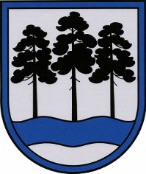 OGRES  NOVADA  PAŠVALDĪBAReģ.Nr.90000024455, Brīvības iela 33, Ogre, Ogres nov., LV-5001tālrunis 65071160, fakss 65071161, e-pasts: ogredome@ogresnovads.lv, www.ogresnovads.lv PAŠVALDĪBAS DOMES SĒDES PROTOKOLA IZRAKSTS3.§Par Lauku atbalsta programmas 2014.-2020.gadam atbalsta pasākuma “Pamatpakalpojumi un ciematu atjaunošana lauku apvidos” Ogres novada ceļu un ielu bez cietā seguma atlases kritēriju aktualizāciju un publisko apspriešanuOgres novada pašvaldības centrālās administrācijas “Ogres novada pašvaldība” Attīstības departamenta Projektu vadības nodaļas (turpmāk – Projektu vadības nodaļa) vadītāja A.Romanovska informē, ka Ogres novada pašvaldības dome 2015.gada 17.decembrī apstiprinājusi Lauku atbalsta programmas 2014.-2020.gadam atbalsta pasākuma “Pamatpakalpojumi un ciematu atjaunošana lauku apvidos” Ogres novada grants ceļu posma/-u projekta atlases kritērijus un izveidojusi Ogres novada grants ceļu posmu un to tehniskā stāvokļa izvērtēšanas komisiju. Ņemot vērā  Ministru kabineta 2015. gada 18. augusta noteikumu Nr. 475 “Valsts un Eiropas Savienības atbalsta piešķiršanas kārtība pasākumā “Pamatpakalpojumi un ciematu atjaunošana lauku apvidos” atklātu projektu iesniegumu konkursu veidā” 1.pielikumā noteikto Ogres novadam  programmēšanas periodā pieejamo atbalstu un līdz šim piesaistītā atbalsta apmēru, ir iespējams turpināt ceļu un ielu bez citā seguma pārbūvi vai izbūvi Ogres novada teritorijā. Lai nodrošinātu Ogres novada teritorijā esošo ceļu un ielu bez cietā seguma apsekošanu un izvērtēšanu atbilstoši esošai situācijai, ir nepieciešams aktualizēt Lauku atbalsta programmas 2014.-2020.gadam atbalsta pasākuma “Pamatpakalpojumi un ciematu atjaunošana lauku apvidos” Ogres novada grants ceļu posma/-u projekta atlases kritērijus un uzsākt to publisko apspriešanu.Noklausoties Projektu vadības nodaļas vadītājas A.Romanovskas ziņojumu un pamatojoties uz likuma “Par pašvaldībām” 15.panta pirmās daļas 2.punktu, kā arī Ministru kabineta 2015. gada 18. augusta noteikumu Nr. 475 “Valsts un Eiropas Savienības atbalsta piešķiršanas kārtība pasākumā “Pamatpakalpojumi un ciematu atjaunošana lauku apvidos” atklātu projektu iesniegumu konkursu veidā” 8. un 9.punktu,balsojot: PAR – 13 balsis (E.Helmanis, G.Sīviņš, J.Iklāvs, A.Purviņa, M.Siliņš, J.Laizāns, J.Laptevs, E.Bartkevičs, S.Kirhnere, A.Mangulis, M.Leja, Dz.Žindiga, J.Latišs), PRET – nav, ATTURAS – nav,Ogres novada pašvaldības dome NOLEMJ:Aktualizēt Ogres novada pašvaldības ceļu un ielu bez cietā seguma atlases kritērijus Lauku atbalsta programmas 2014.-2020.gadam atbalsta pasākumam “Pamatpakalpojumi un ciematu atjaunošana lauku apvidos” (pielikumā uz 9 lapām) (turpmāk – Kritēriji).Nodot Kritērijus publiskajai apspriešanai, nosakot publiskās apspriešanas periodu 3 (trīs) kalendārās nedēļas no lēmuma stāšanās spēkā dienas.Uzdot Ogres novada pašvaldības centrālās administrācijas “Ogres novada pašvaldība” Sabiedrisko attiecību nodaļai ne vēlāk kā 5 (piecu) darba dienu laikā pēc lēmuma stāšanās spēkā dienas nodrošināt publicitāti par Kritēriju publisko apspriešanu Ogres novada pašvaldības mājas lapā un laikrakstā.Uzdot Ogres novada grants ceļu posmu un to tehniskā stāvokļa izvērtēšanas komisijai apkopot un izvērtēt publiskās apspriešanas rezultātus un būtisku izmaiņu gadījumā iesniegt kritērijus aktualizācijai Ogres novada pašvaldības domē.Uzdot Ogres novada grants ceļu posmu un to tehniskā stāvokļa izvērtēšanas komisijai 10 (desmit) darba dienu laikā pēc kritēriju publiskās apspriešanas perioda beigām organizēt iedzīvotāju un uzņēmēju priekšlikumu iesniegšanu un apspriešanu par pārbūvējamiem vai izbūvējamiem ceļu posmiem, nosakot priekšlikumu iesniegšanas periodu 3 (trīs) kalendārās nedēļas no paziņojuma publicēšanas Ogres novada pašvaldības mājas lapā.Kontroli par lēmuma izpildi uzdot Ogres novada pašvaldības izpilddirektora vietniekam Pēterim Špakovskim.(Sēdes vadītāja,domes priekšsēdētāja E.Helmaņa paraksts)Lēmums stājas spēkā 2017.gada 18.augustāOgrē, Brīvības ielā 33Nr.82017.gada 17.augustā